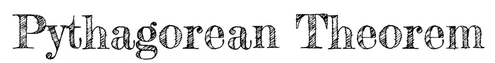 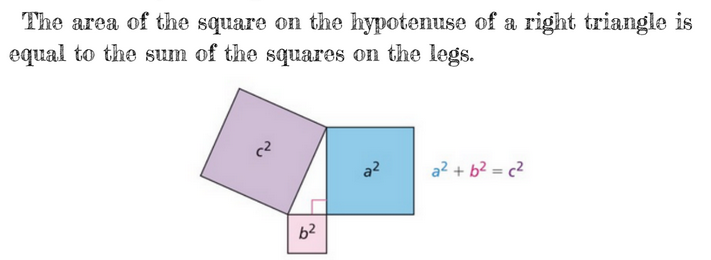 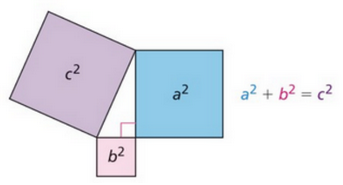 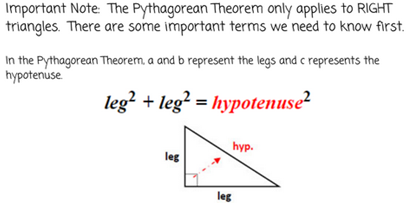 The Pythagorean Theorem for right triangles is , where a and b are legs and c is the hypotenuse. It can be used to find missing side lengths of right triangles, and it can be used to find the distance between two points on the coordinate plane.The Pythagorean Theorem for right triangles is , where a and b are legs and c is the hypotenuse. It can be used to find missing side lengths of right triangles, and it can be used to find the distance between two points on the coordinate plane.The Pythagorean Theorem for right triangles is , where a and b are legs and c is the hypotenuse. It can be used to find missing side lengths of right triangles, and it can be used to find the distance between two points on the coordinate plane.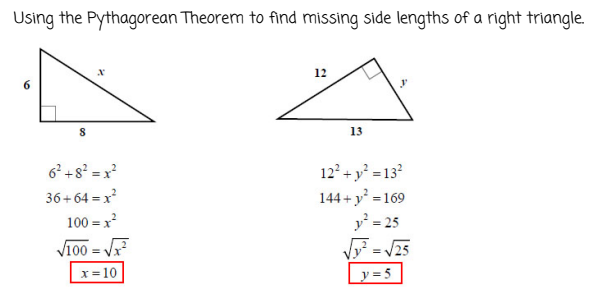 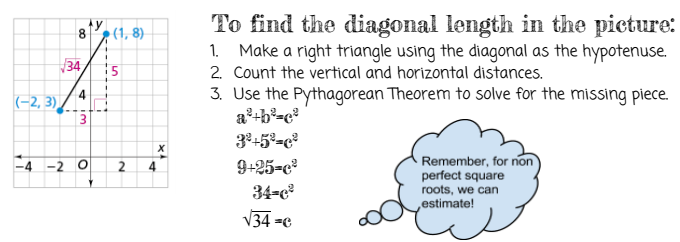 Converse of the Pythagorean Theorem:For any three side lengths (a, b, and c) if  then the three lengths form a right triangle. Remember that the hypotenuse always goes in for c, so c should be the longest length.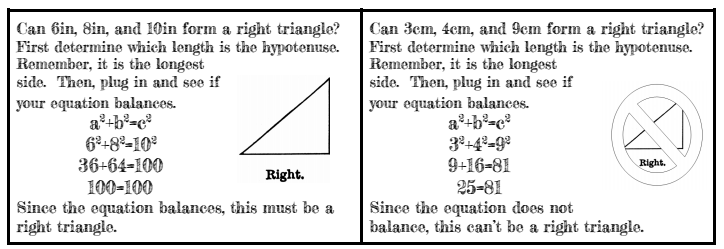 Converse of the Pythagorean Theorem:For any three side lengths (a, b, and c) if  then the three lengths form a right triangle. Remember that the hypotenuse always goes in for c, so c should be the longest length.Converse of the Pythagorean Theorem:For any three side lengths (a, b, and c) if  then the three lengths form a right triangle. Remember that the hypotenuse always goes in for c, so c should be the longest length.pythagorean  theorem in 3-dpythagorean  theorem in 3-dpythagorean  theorem in 3-d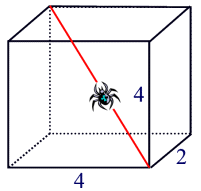 In the 3-dimensional figure to the left, we can use a variation on the Pythagorean Theorem to find the length of the diagonal that the spider is on.3-D Pythagorean Formula:  (d is the length of the diagonal)In the 3-dimensional figure to the left, we can use a variation on the Pythagorean Theorem to find the length of the diagonal that the spider is on.3-D Pythagorean Formula:  (d is the length of the diagonal)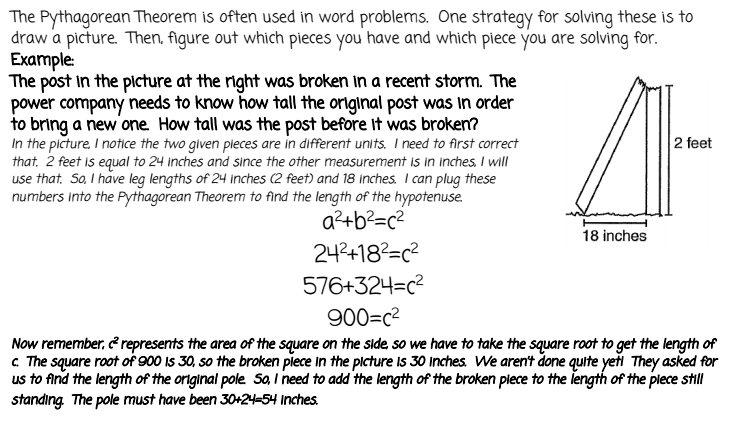 